Nova Zelândia ClássicaExplore Auckland, deslumbrando-se com a Costa Oeste, Museu de Auckland e a icônica Sky Tower. Em Waitomo, maravilhe-se com as mágicas cavernas de larvas luminosas e desfrute de um almoço tradicional neozelandês. Em Rotorua, mergulhe na cultura Maori em Te Puia e visite a reserva termal de Waimangu. Esta jornada repleta de experiências únicas encerra com a despedida de Auckland, proporcionando memórias memoráveis e vistas deslumbrantes da Nova Zelândia.VALORES EM DOLÁRES AMERICANOS S POR PESSOA convertidos em REAIS ao câmbio do dia do fechamento da venda. Valores sujeitos a alterações sem aviso prévio. Disponibilidades sujeitas a confirmação. Os valores dos pacotes aqui citados não são válidos para feriados e datas comemorativas. Saídas para um mínimo de 2 passageiros viajando juntos. Reservamos o direito de corrigir possíveis erros de digitação.Importante: A classificação dos hotéis é regida pelas normas de cada país, o que pode resultar em variações em relação às categorias mencionadas anteriormente. Isso acontece porque diferentes nações possuem critérios próprios para avaliar e categorizar estabelecimentos hoteleiros, levando em conta aspectos específicos e prioridades regionais. Portanto, ao reservar, é importante estar ciente dessas variações para tomar decisões informadas sobre onde se hospedar.ITINERÁRIO DETALHADODia 01 | Auckland (chegada)Refeições: +++Bem-vindo à Nova Zelândia! Sua aventura começa com uma calorosa recepção de nosso guia e o traslado confortável para o seu alojamento. Enquanto aguarda a chegada dos demais membros do grupo, desfrute de um dia livre para se aclimatar. (Check-in disponível a partir das 14:00 horas).Dia 02 | AucklandRefeições: Café da manhã.O dia se inicia com um café da manhã energizante, seguido pela exploração da deslumbrante Costa Oeste, em especial o Parque Regional de Muriwai, famoso por suas praias de areia negra e pela colônia de alcatrazes. Essa praia é muito popular para o surf e normalmente abriga uma colônia de alcatrazes. Essas magníficas aves têm uma envergadura de asas de mais de um metro. Logo após visita ao Museu de Auckland, com sua interessante coleção de arte e relíquias maoris e polinésias. Após a saída do museu prosseguiremos ao bairro de Parnell, onde faremos um passeio por um dos bairros mais antigos de Auckland, seguindo em direção a Mission Bay. Em seguida, voltaremos ao centro da cidade para visitar o Viaduto de Auckland, seguido pela visita à Sky Tower, a Torre de Auckland com 328 metros de altura. De lá, poderão admirar uma vista única da cidade e de suas duas baías: Waitemata e Manukau. Retorno ao hotel.Dia 03 | Auckland - Waitomo - RotoruaRefeições: Café da manhã, almoço e jantar.Pela manhã partida para Waitomo para visitar as famosas cavernas de larvas luminosas, Waitomo Glowworm Caves. Iniciaremos a viagem ao sul de Auckland, passando pelas Colinas de Bombay, atravessando a rica região agrícola de Waikato. Ao chegarmos a Waitomo, desfrutaremos de uma visita guiada que os levará por mais de 250 metros de paisagens subterrâneas impressionantes. O ponto alto da visita é um passeio de barco pelo rio Waitomo, onde vocês verão milhares de luzes brilhantes das larvas que formam a Gruta de Glowworm. Ao adentrar nessa galáxia de pequenas luzes vivas, experimentarão um ambiente sereno e ficarão fascinados e intrigados pelas pequenas larvas luminosas que iluminam o caminho. Após a visita, desfrutarão de um almoço (incluído) churrasco tradicional da Nova Zelândia em um restaurante local. Após o almoço, continuaremos até Rotorua, onde serão levados ao hotel. À tarde, visitaremos Te Puia, Reserva Termal e Centro Cultural Maori com o Instituto Nacional de Arte e Artesanato da Nova Zelândia, que abriga uma prestigiosa escola de escultura em madeira. Nesta reserva, vocês verão diferentes depósitos de sílica e lama fervente, e farão um tour pelos gêiseres que fazem parte dela. Em seguida, serão recebidos de maneira tradicional e assistirão a uma demonstração de danças e canções maori. Posteriormente, desfrutarão do jantar típico (incluído) cultural maori. Ao final do jantar, retorno ao hotel.Dia 04 | Rotorua - ChristchurchRefeições: Café da manhã.Pela manhã, explore a reserva termal de Waimangu e testemunhe o efeito da erupção do Monte Tarawera em 1886. Em seguida, traslado ao aeroporto para embarque embarque em voo (não Incluído) com destino a Christchurch para um breve tour antes de ser conduzido ao seu hotel.Dia 05 | Christchurch - Lago TekapoRefeições: Café da manhã.Explore os arredores de Christchurch e, mais tarde, desfrute de uma recepção calorosa em uma casa local à beira do Lago Tekapo. Tenha um jantar delicioso com direito à famosa sobremesa neozelandesa, Pavlova.Dia 06 | Lago Tekapo - Te AnauRefeições: Café da manhã e almoço.Partida de Tekapo com vistas incríveis do Monte Cook e lagos glaciares. Visitaremos o "Bungy Bridge", um vinhedo para degustação de vinhos locais e um almoço incluso. Continuação a Te Anau e traslado ao hotel.Dia 07 | Te Anau - Milford Sound - QueenstownRefeições: Café da manhã.Passeio a Milford Sound (ou Doubtful Sound, conforme o clima) com passeio de barco e almoço incluso. Viagem a Queenstown de ônibus, avião ou helicóptero (custo adicional e sujeito a disponibilidade). Traslado ao hotel em Queenstown.Dia 08 | QueenstownRefeições: Café da manhã.Explore a área de Queenstown, mergulhando na história de Arrowtown e desfrutando de vistas panorâmicas do topo da Skyline, proporcionando uma experiência memorável.Dia 09 | QueenstownRefeições: Café da manhã.Dia livre para atividades independentes.Dia 10 | QueenstownRefeições: Café da manhã.Desperte com um delicioso café da manhã. A sua estadia chegará ao fim às 11:00 horas. Em horário adequado, nosso traslado o levará ao aeroporto para embarcar em seu voo de destino. Esta jornada inesquecível chega ao seu fim, mas as memórias duradouras permanecerão vivas em sua mente. Fim dos nossos serviços.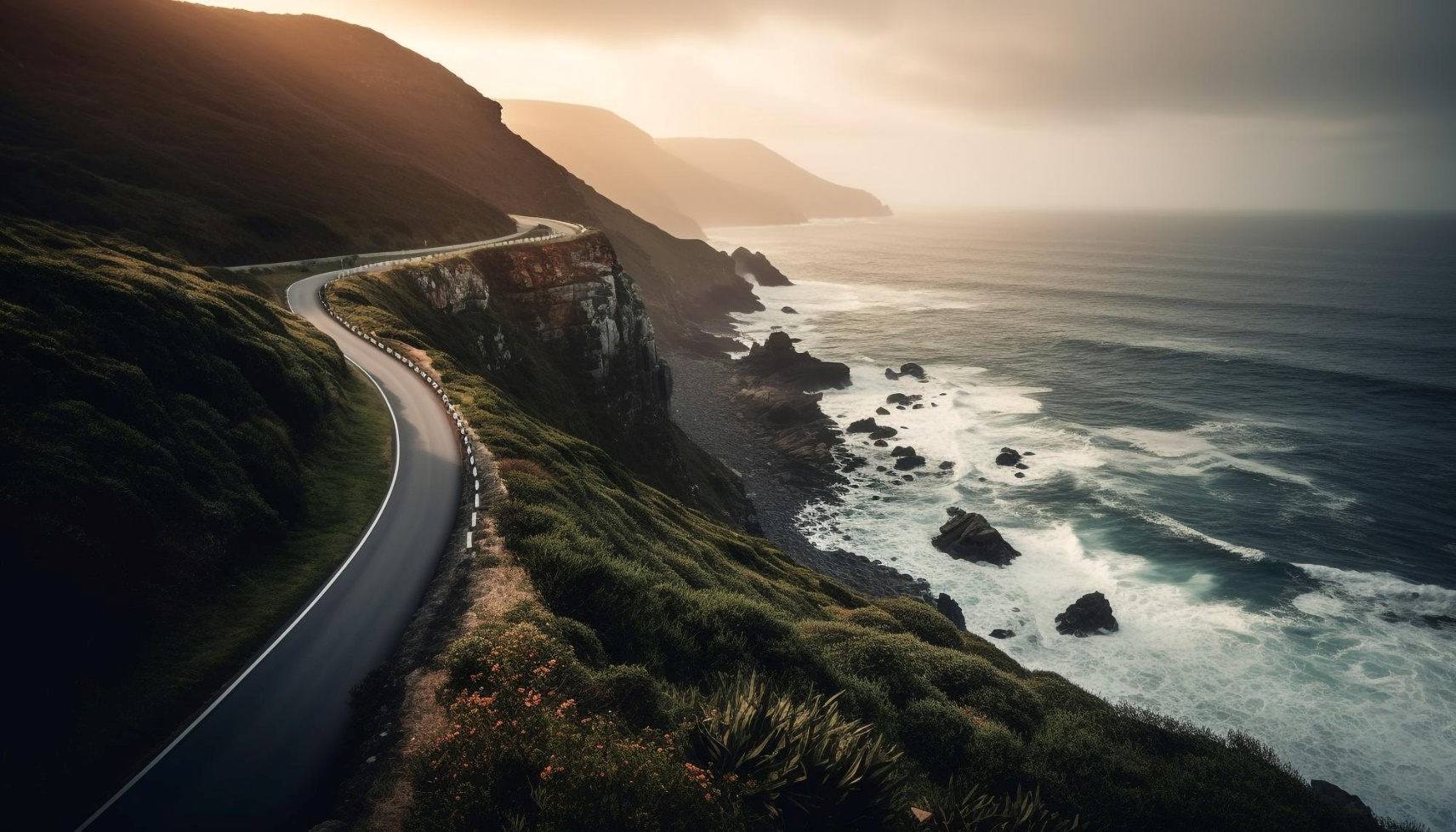 ITINERÁRIO RESUMIDOITINERÁRIO RESUMIDODATAS DE SAIDA 2024/2025DATAS DE SAIDA 2024/2025DATAS DE SAIDA 2024/2025Dia 01 | Auckland (Chegada)Dia 06 | Lago Tekapo - Te AnauABR: 10, 24AGO: 07, 14DEZ: 04, 25Dia 02 | AucklandDia 07 | Te Anau - Milford Sound - QueenstownMAI: 01, 15 SET: 04, 18JAN/25: 08, 15Dia 03 | Auckland – Waitomo - RotoruaDia 08 | QueenstownJUN: 12, 26OUT: 02, 09, 16, 23FEV/25: 05, 12, 26Dia 04 | Rotorua - ChristchurchDia 09 |  QueenstownJUL: 10, 24NOV: 06, 13, 20MAR/25: 12, 19, 26Dia 05 | Christchurch - Lago TekapoDia 10 | Queenstown (Partida)DATAS DE SAÍDAS – 2024TOUR REGULAR – VALORES EM DOLÁRES AMERICANOS POR PESSOATOUR REGULAR – VALORES EM DOLÁRES AMERICANOS POR PESSOATOUR REGULAR – VALORES EM DOLÁRES AMERICANOS POR PESSOATOUR REGULAR – VALORES EM DOLÁRES AMERICANOS POR PESSOADATAS DE SAÍDAS – 2024CATEGORIASINGLEDUPLOTRIPLODE 01 ABR À 30 ABR DE 2024Data de início: Quarta-Feira→ Primeira 4*5.2194.0943.944DE 01 MAI À 31 OUT DE 2024Data de início: Quarta-Feira→ Primeira 4*4.7413.8263.640DE 01 SET À 31 MAR DE 2025Data de início: Quarta-Feira→ Primeira 4*5.2194.0943.944HOSPEDAGEM - HOTÉIS PREVISTOS OU SIMILARESHOSPEDAGEM - HOTÉIS PREVISTOS OU SIMILARESCIDADEPRIMEIRAAUCKLANDGRAND MILLENNIUM HOTEL AUCKLAND 4*ROTORUAMILLENNIUM HOTEL ROTORUA 4*CHRISTCHURCHDISTINCTION CHRISTCHURCH HOTEL 4*LAGO TEKAPOPEPPERS BLUEWATER RESORT 4*TE ANAUDISTINCTION TE ANAU HOTEL & VILLAS 4*QUEENSTOWNMILLENNIUM HOTEL QUEENSTOWN 4*O PROGRAMA INCLUIO PROGRAMA NÃO INCLUIHospedagem nos hotéis mencionados ou similares em apartamento STANDARD;Café da manhã servido diariamente;Refeições conforme mencionadas no programa;Traslado aeroporto/hotel/aeroporto REGULARES com acompanhamento de guia local falando ESPANHOL;Traslados e passeios em veículos com ar-condicionado.Passeios REGULARES com de guia local falando ESPANHOL (reserva-se o direito de operar alguns passeios com guia/driver para grupos com número reduzido de participantes); Ingressos para os locais de visita de acordo com o programa;Assistência em português 24 horas; 07 dias da semana no telefone emergencial da ATOM RESERVATIONS;Passagem aérea internacional e voos domésticos;Cartão de assistência de viagem (seguro viagem);Gastos com refeições e bebidas não mencionadas no roteiro;Despesas com passaportes, vistos, impostos e de caráter pessoal;É costume dar gorjetas sobre passeios turísticos. Em geral, é recomendado US$ 5,00 por pessoa/dia para o guia, US$ 3,00 para o condutor e US$ 2,00 para cada bagagem que o carregador de malas levar;Qualquer item não mencionado como incluído;DOCUMENTAÇÃO NECESSÁRIAPOLÍTICA DE CANCELAMENTO ANTES DA PARTIDADocumentos Necessários: Brasileiros precisam de passaporte com validade mínima de 01 (um) ano.Para menores de 18 (dezoito) anos é obrigatória à autorização do pai e da mãe. Nos casos em que esteja viajando na companhia de apenas um dos pais é necessário autorizado por escrito do outro;Visto/Vacina - Brasileiros não necessitam de visto para estadia de até 90 dias (turismo e/ou negócios). No entanto é necessário ter uma NZeTA (Autorização Eletrônica de Viagem para a Nova Zelândia)Seguro de saúde de viagem: Obrigatório, e que cubra despesas médicas e emergências durante a sua estadia;o CIV (Certificado Internacional da Vacina) obrigatório;COVID-19 - verifique as informações recentes sobre as política contra a COVID-19;Até 50 dias antes da chegada sem nenhuma sobretaxa.De 49 a 35 dias       10% do valor total da reserva;De 34 a 01 dia         50% do valor total da reserva;No show                100% do valor total da reserva;IMPORTANTE: as políticas de cancelamento poderão sofrer alterações por cada rede hoteleira ou fornecedores participantes nesse roteiro.